§3-1101.  Effect of approval of agreements involving trusts, inalienable interests or interests of 3rd personsA compromise of any controversy as to admission to probate of any instrument offered for formal probate as the will of a decedent, the construction, validity or effect of any governing instrument, the rights or interests in the estate of the decedent, of any successor or the administration of the estate, if approved in a formal proceeding in the court for that purpose, is binding on all the parties thereto including those unborn, unascertained or who could not be located.  An approved compromise is binding even though it may affect a trust or an inalienable interest. A compromise does not impair the rights of creditors or of taxing authorities who are not parties to it.  [PL 2017, c. 402, Pt. A, §2 (NEW); PL 2019, c. 417, Pt. B, §14 (AFF).]SECTION HISTORYPL 2017, c. 402, Pt. A, §2 (NEW). PL 2017, c. 402, Pt. F, §1 (AFF). PL 2019, c. 417, Pt. B, §14 (AFF). The State of Maine claims a copyright in its codified statutes. If you intend to republish this material, we require that you include the following disclaimer in your publication:All copyrights and other rights to statutory text are reserved by the State of Maine. The text included in this publication reflects changes made through the First Regular and First Special Session of the 131st Maine Legislature and is current through November 1. 2023
                    . The text is subject to change without notice. It is a version that has not been officially certified by the Secretary of State. Refer to the Maine Revised Statutes Annotated and supplements for certified text.
                The Office of the Revisor of Statutes also requests that you send us one copy of any statutory publication you may produce. Our goal is not to restrict publishing activity, but to keep track of who is publishing what, to identify any needless duplication and to preserve the State's copyright rights.PLEASE NOTE: The Revisor's Office cannot perform research for or provide legal advice or interpretation of Maine law to the public. If you need legal assistance, please contact a qualified attorney.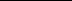 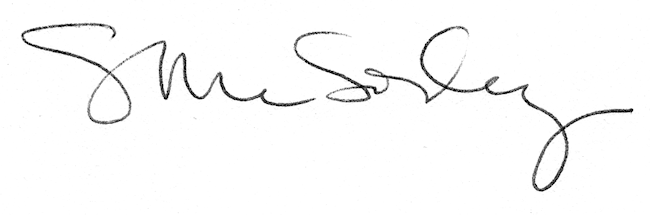 